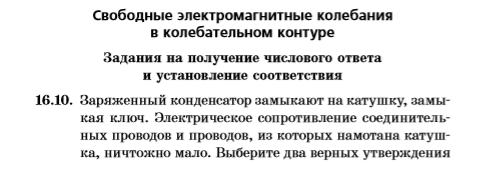 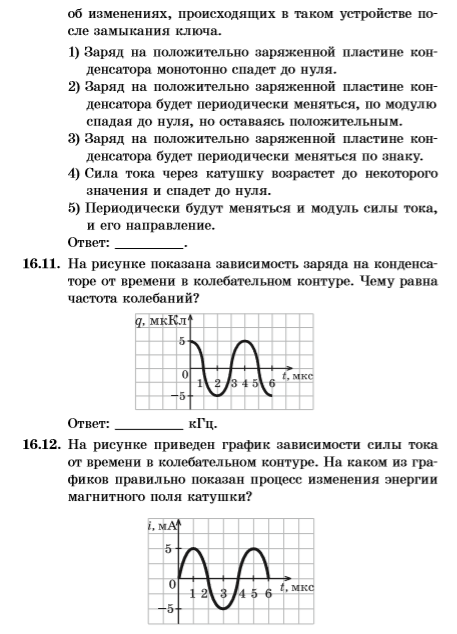 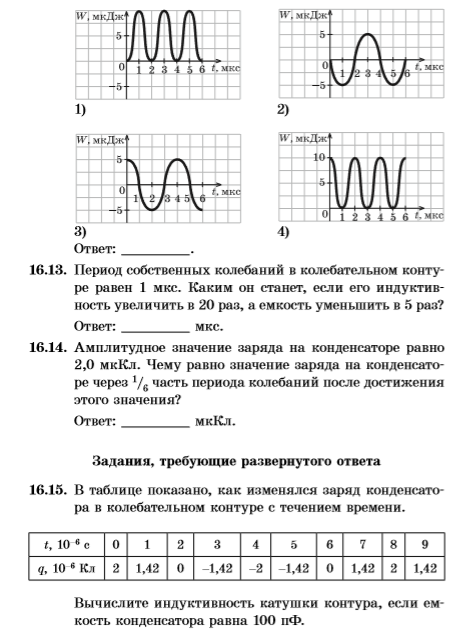 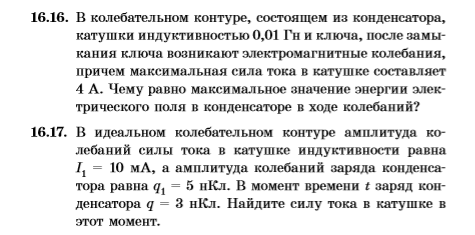 ОТВЕТЫ И РЕШЕНИЯ: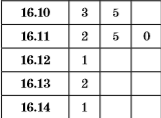 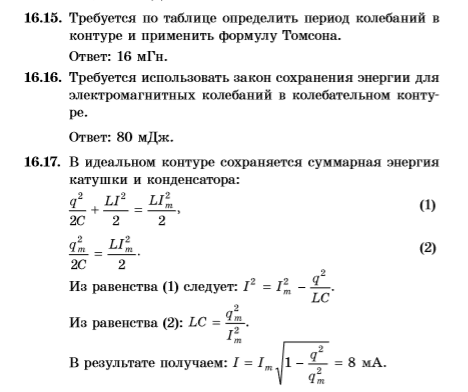 